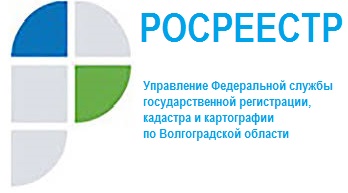  «ГОРЯЧИЕ» ТЕЛЕФОННЫЕ ЛИНИИ УПРАВЛЕНИЯ РОСРЕЕСТРА ПО ВОЛГОГРАДСКОЙ ОБЛАСТИ В июЛе 2020 ГОДА Подробные разъяснения по интересующим граждан вопросам можно получить у специалистов Управления Росреестра по Волгоградской областипо датам, указанным в графике:02 июля 2020 годаС 11.30 до 12.30 «горячую линию» на тему: «Государственный земельный надзор» проведет Глущенко Татьяна Михайловна, начальник межмуниципального отдела по г. Фролово, Фроловскому и Иловлинскому районам. Телефон «горячей линии»:8-(84465)-2-46-00.03 июля 2020 годаС 11.00 до 12.00 «горячую линию» на тему: «Экстерриториальное осуществление действий по государственному кадастровому учет и государственной регистрацииправ.Осуществление государственной регистрации сервитута» проведет Семирогова Елена Николаевна, начальник межмуниципального отдела по Котельниковскому и Октябрьскому районам. Телефон «горячей линии»:8-(84476)-3-29-13.06 июля 2020 годаС 09.00 до 10.00 «горячую линию» на тему: «Вопросы соблюдения земельного законодательства» проведет Пушкарева Альбина Сергеевна, ведущий специалист-эксперт межмуниципального отдела по г. Урюпинску, Урюпинскому и Нехаевскому районам. Телефон «горячей линии»:8-(84442)-4-12-08.С 14.00 до 16.00 «горячую линию» на тему: «Предоставление сведений из ЕГРН» проведет Аганин Сергей Александрович, начальник отдела ведения ЕГРН.Телефон «горячей линии»: 8-(8442)-33-37-99.С 14.00 до 18.00 «горячую линию» на тему: «Государственная регистрация прав  на недвижимое имущество, государственный кадастровый учет, государственный земельный надзор» проведет Артыкбаева Юлия Владимировна,  начальник Быковского отдела.Телефон «горячей линии»:8-(84495)-3-12-89.07 июля 2020 годаС 10.00 до 12.00 «горячую линию» на тему: «Государственный учет объектов недвижимого имущества» проведет Кошелева Яна Валерьевна, и.о. начальника Дубовского отдела. Телефон «горячей линии:8-(84458)-3-15-53.С 11.00 до 12.00 «горячую линию» на тему: «Государственная регистрация прав, государственный кадастровый учет, выдача сведений из ЕГРН, государственный земельный надзор» проведет  Тимохина Елена Григорьевна, начальник межмуниципального отдела по Новоаннинскому и Киквидзенскому районам. Телефон «горячей линии:8-(84447)-3-14-36.С 14.00 до 15.00 «горячую линию» на тему: «По вопросам государственного земельного надзора» проведет Борощук Юлия Ивановна, заместитель начальника Среднеахтубинского отдела. Телефон «горячей линии:8-(84479)-5-25-41. 08 июля 2020 годаС 09.00 до 12.30 «горячую линию» на тему: «Государственная регистрация прав и сделок с ним. Получение информации из единого государственного реестра недвижимости» проведут специалисты Новониколаевского отдела: Ермакова Елена Алексеевна, начальник отдела, и Демешев Александр Александрович, главный специалист-эксперт. Телефон «горячей линии:8-(84444)-6-98-70.С 09.30 до 10.30 «горячую линию» на тему: «Государственная регистрация прав недвижимости и государственный кадастровый учет» проведет Метельская Наталья Александровна, заместитель начальника межмуниципального отдела по г. Фролово, Фроловскому и Иловлинскому районам. Телефон «горячей линии:8-(84465)-2-49-00.С 14.00 до 16.00 «горячую линию» на тему: «Предоставление сведений из ЕГРН» проведет Аганин Сергей Александрович, начальник отдела ведения ЕГРН.Телефон «горячей линии»:8-(8442)-33-37-99.09 июля 2020 годаС 11.00 до 12.00 «горячую линию» на тему: «Контроль и надзор в сфере саморегулируемых организаций и арбитражных управляющих» проведет Лунёва Наталья Владимировна, начальник отдела по контролю (надзору) в сфере саморегулируемых организаций.Телефон «горячей линии»:8-(8442)-97-59-7410 июля 2020 годаС 10.00 до 11.00 «горячую линию» на тему: «Актуальные вопросы государственной регистрации прав  на недвижимое имущество» проведет Вихрова Светлана Евгеньевна, заместитель начальника отдела регистрации объектов недвижимости нежилого назначения.Телефон «горячей линии»: 8-(8442)-33-02-24.С 15.00 до 16.00 «горячую линию» на тему: «По вопросам осуществления государственного земельного надзора» проведет Иванченко Евгений Владимирович, заместитель начальника межмуниципального отдела по Жирновскому, Руднянскому и Еланскому районам.Телефон «горячей линии»:8-(84454)-5-68-77.13 июля 2020 годаС 09.00 до 12.00 «горячую линию» на тему: «Государственной регистрации прав и государственного кадастрового учета» проведет Кошенсков Николай Николаевич, начальник межмуниципального отдела по Суровикинскому, Клетскому и Чернышковскому районам. Телефон «горячей линии»:8-(84473) -2-18-63.С 10.00 до 12.00 «горячую линию» на тему: «Штрафы за нарушение требований действующего земельного законодательства» проведет Романовскова Наталья Петровна, заместитель начальника отдела  межмуниципального отдела по г. Михайловка и Кумылженскому району. Телефон «горячей линии»:8-(84463)-2-04-31, 2-00-99.С 11.00 до 12.00 «горячую линию» на тему: «Порядок обращения граждан в территориальный отдел Управления Росреестра по Волгоградской области. Рассмотрение поступивших обращений» проведет Камышникова Оксана Александровна, старший специалист 3 разряда Серафимовичского отдела.Телефон «горячей линии»: 8-(84464)-4-49-92.14 июля 2020 годаС 10.00 до 11.00 «горячую линию» на тему: «Аресты (запреты) и их прекращения» проведет Свиридова Ирина Вячеславовна, главный специалист-эксперт отдела регистрации арестов. Телефон «горячей линии»:8-(8442)-62-29-13.С 10.00 до 11.00 «горячую линию» на тему: «Регистрация прав на объекты недвижимости нежилого назначения» проведет Ящук Татьяна Васильевна, начальник Калачевского отдела. Телефон «горячей линии»:8-(84472)-3-40-82.С 10.00 до 12.00 «горячую линию» на тему: «Государственная регистрация прав и кадастровый учет» проведет Воронова Татьяна Александровна, заместитель начальника Городищенского отдела. Телефон «горячей линии»:8- (84468)-3-60-11.С 10.00 до 12.00 «горячую линию» на тему: «Вопросы государственного земельного надзора» проведет Тихонова Елена Васильевна, начальник межмуниципального отдела по Котовскому и Даниловскому районам. Телефон «горячей линии»:8-(84455)-4-40-57.С 11.00 до 12.00 «горячую линию» на тему: «Государственная регистрация прав, государственный кадастровый учет, выдача сведений из ЕГРН, государственный земельный надзор» проведет Тимохина Елена Григорьевна, начальник межмуниципального отдела по Новоаннинскому и Киквидзенскому районам. Телефон «горячей линии:8-(84447)-3-14-36.15 июля 2020 годаС 10.00 до 11.00 «горячую линию» на тему: «Регистрация прав на объекты недвижимости жилого назначения» проведет Труфанова Елена Вячеславовна, заместитель начальника отдела регистрации объектов недвижимости жилого назначения. Телефон «горячей линии»:8-(8442) -33-37-80 (доб. 502-1).16 июля 2020 годаС 10.00 до 12.00 «горячую линию» на тему: «Осуществление государственного земельного надзора» проведет Семенихина Наталья Геннадьевна,  специалист-эксперт Дубовского отдела.Телефон «горячей линии»:8-(84458)-3-31-37.С 11.00 до 12.00 «горячую линию» на тему: «О публичной кадастровой карте» проведет Лесникова Людмила Вячеславовна, главный специалист-экспертмежмуниципального отдела по г. Камышину, Камышинскому и Ольховскому районам. Телефон «горячей линии»:8-(84457)-4-56-14. С 13.30 до 14.30 «горячую линию» на тему: «Государственный земельный надзор» проведет Канунникова Надежда Александровна, заместитель начальника межмуниципального отдела по г. Фролово, Фроловскому и Иловлинскому районам. Телефон «горячей линии»:8-(84467)-5-26-20.С 15.00 до 17.00 «горячую линию» на тему: «Предоставление сведений из ЕГРН» проведет Запалацкая Марина Сергеевна,  ведущий специалист-эксперт Алексеевского отдела.Телефон «горячей линии»:8-(84446)-3-21-37.17 июля 2020 годаС 11.00 до 12.00 «горячую линию» на тему: «Требования к техническому плану» проведет Горшунова Ольга Ивановна, заместитель начальника межмуниципального отдела по Котельниковскому и Октябрьскому районам.Телефон «горячей линии»:8-(84475)-6-26-61.20 июля 2020 годаС 11.00 до 12.00 «горячую линию» на тему: «Государственный земельный надзор» проведет Кабелькова Екатерина Викторовна, заместитель начальника отдела государственного земельного надзора. Телефон «горячей линии»:8-(8442)-97-07-80.С 11.00 до 12.00 «горячую линию» на тему: «Государственная регистрация прави получение государственных услуг в электронном виде» проведет Курбанов Ержан Ирсаилович, начальник межмуниципального отдела по Палласовскому и Старополтавскому районам. Телефон «горячей линии»:8-(84492)-6-80-94.С 14.00 до 18.00 «горячую линию» на тему: «Государственная регистрация прав  на недвижимое имущество, государственный кадастровый учет, государственный земельный надзор» проведет Артыкбаева Юлия Владимировна,  начальник Быковского отдела.Телефон «горячей линии»:8-(84495)-3-12-89.21 июля 2020 года С 10.00 до 11.00 «горячую линию» на тему: «Государственная регистрация прав недвижимости и государственный кадастровый учет» проведет Метельская Наталья Александровна, заместитель начальника межмуниципального отдела по г. Фролово, Фроловскому и Иловлинскому районам. Телефон «горячей линии»:8-(84465)-2-49-00.С 11.00 до 12.00 «горячую линию» на тему: «Государственная регистрация прав, государственный кадастровый учет, выдача сведений из ЕГРН, государственный земельный надзор» проведет Еремичева Галина Борисовна, заместитель начальника межмуниципального отдела по Новоаннинскому и Киквидзенскому районам. Телефон «горячей линии»:8-(84447)-3-14-39.22 июля 2020 годаС 09.00 до 12.30 «горячую линию» на тему: «Государственный кадастровый учет недвижимого имущества. Получение информации из государственного фонда данных» проведут специалисты Новониколаевского отдела: Ермакова Елена Алексеевна, начальник отдела, и Демешев Александр Александрович, главный специалист-эксперт. Телефон «горячей линии:8-(84444)-6-98-70.С 10.00 до 11.00 «горячую линию» на тему: «Вопросы по проведению федерального государственного надзора  в области геодезии и картографии» проведет Шевченко Игорь Михайлович, главный специалист-эксперт отдела геодезии и картографии. Телефон «горячей линии»: 8-(8442)-93-20-09 (доб. 307)С 15.00 до 17.00 горячую линию» на тему: «Государственный кадастровый учёт объектов  недвижимого имущества и государственная регистрация прав на недвижимое имущество» проведет Краснова Татьяна Владимировна, начальник Алексеевского отдела. Телефон «горячей линии»:8-(84446)-3-15-97.23 июля 2020 годаС 10.00 до 12.00 «горячую линию» на тему: «Досудебное урегулирование вопросов по оспариванию результатов определения кадастровой стоимости» проведет Ивашевский Игорь Станиславович, начальник отдела землеустройства, мониторинга земель и кадастровой оценки недвижимости.Телефон «горячей линии»: 8-(8442)-93-04-82С 10.00 до 11.00 «горячую линию» на тему: «Актуальные вопросы государственной регистрации прав и кадастрового учета» проведет Елынко Татьяна Николаевна, начальник Светлоярского отдела. Телефон «горячей линии»:8-(84477)-6-34-99.С 14.00 до 16.00 «горячую линию» на тему: «Государственный кадастровый учёт объектов  недвижимого имущества и государственная регистрация прав на недвижимое имущество» проведет Лаврентьева Ирина Михайловна, заместитель начальника отдела  координации и анализа деятельности в учётно-регистрационной сфере. Телефон «горячей линии»:8-(8442)-33-08-62.24 июля 2020 годаС 14.00 до 16.00 «горячую линию» на тему: «Предоставление копий правоустанавливающих документов» проведет Литвинов Алексей Сергеевич, ведущий специалист - эксперт Николаевского отдела. Телефон «горячей линии»:8-(84494)-6-49-53.27 июля 2020 годаС 09.00 до 10.00«горячую линию» на тему: «Регистрация прав на недвижимое имущество и сделок с ним» проведет Чикинова Наталья Юрьевна, начальник межмуниципального отдела по г. Урюпинску, Урюпинскому и Нехаевскому районам.Телефон «горячей линии»:8-(84442)-4-31-70.28 июля 2020 годаС 10.00 до 12.00 «горячую линию» на тему: «Предоставление сведений из ЕГРН» проведет Ромашова Наталия Николаевна,  ведущий специалист-эксперт Дубовского отдела.Телефон «горячей линии»: 8-(84458)-3-54-53.С 11.00 до 12.00 горячую линию» на тему: «Государственная регистрация прав, государственный кадастровый учет, выдача сведений из ЕГРН, государственный земельный надзор» проведет Еремичева Галина Борисовна, заместитель начальника межмуниципального отдела по Новоаннинскому и Киквидзенскому районам. Телефон «горячей линии»:8-(84447)-3-14-39.29 июля 2020 годаС 09.00 до 10.00 «горячую линию» на тему: «Правила внесения в Единый государственный реестр недвижимости записей о невозможности государственной регистрации права без личного участия правообладателя» проведет Николаев Юрий Вячеславович, заместитель начальника межмуниципального отдела по г. Волжскому и Ленинскому району.Телефон «горячей линии»:8-(8443)-31-87-52.С 09.30 до 10.30 «горячую линию» на тему: «Государственная регистрация прав недвижимости и государственный кадастровый учет» проведет Глущенко Татьяна Михайловна, начальник межмуниципального отдела по г. Фролово, Фроловскому и Иловлинскому районам. Телефон «горячей линии»:8-(84465)-2-46-00.30 июля 2020 годаС 14.00 до 16.00 «горячую линию» на тему: «По вопросам государственного земельного надзора» проведет Пшеничный Михаил Васильевич, начальник Николаевского отдела. Телефон «горячей линии»:8-(84494)-6-49-40.С 15.00 до 17.00 «горячую линию» на тему: «Об административных обследованиях земельных участков»проведет Сафонова Татьяна Викторовна, специалист-эксперт Алексеевского отдела.Телефон «горячей линии»:8-(84446)-3-21-37. 31 июля 20202 годаС 11.00 до 12.00 «горячую линию» на тему: «Выдача закладной. Изменение условий, аннулирование закладной.Регистрация владельцев закладной» проведет Харькова Наталья Александровна, главный специалист-эксперт межмуниципального отдела по Котельниковскому и Октябрьскому районам. Телефон «горячей линии»:8-(84476)-3-34-83.Отдел организации и контроляУправления Росреестра по Волгоградской области.Тел. 8(8442)95-98-27, pressa@voru.ru 